MA FAMILLE COMME UNIQUE  Parentalité, communication, ressources, résolution de conflits, recherche Cycle de formation à la Communication NonViolente Nature de l’action Ma famille comme unique est une association spécialisée depuis 12 ans dans le champ de la communication et de l’éducation. Son centre de formation est référencé sur la plateforme nationale Datadock, en accord avec le Décret de Qualité en formation. Elle organise dans ce cadre un parcours de 3 modules de formation au processus de Communication NonViolente. Ce cycle offre des outils de fond pour faire évoluer sa communication et son positionnement en milieu professionnel.  Module 1 : 20 et 21 janvier 2022– Les ingrédients d’une communication sereine 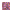 Objectifs  clarifier son intention, et choisir où porter son attention repérer les habitudes et obstacles qui coupent la communication découvrir le processus de la CNV selon Marshall Rosenberg clarifier ce que je vis dans une situation désagréable - pratique de l'auto-empathie identifier la différence entre observations / jugement  – sentiments / évaluations – besoins / stratégies – demandes / exigences  retrouver du choix dans la manière de recevoir un message exprimer et recevoir des appréciations Contenu  Module 2 : 3 et 4 mars 2022 - Etre à l’écoute de ET de l’autre  Objectifs  clarifier et exprimer ce qui se passe en moi se relier à ce que vit l'autre : l'écoute empathique formuler une demande pour inviter l'autre au dialogue expérimenter l'équilibre entre les 3 espaces du dialogue : clarifier ce que je vis, écouter l'autre, dialogue authentique savoir garder ou (re-)créer la connexion ; apprendre à partir d'expériences satisfaisantes Contenu   Module 3 : 12 et 13 mai 2022 – Communiquer pour comprendre et se faire comprendre  Objectifs Expérimenter d’exprimer un message difficile Poser des limites et tenir un cadre avec bienveillance expérimenter de dire ou recevoir un « non » sans conflit exprimer et recevoir un feed-back de remerciement, d’encouragement ou de progrès Contenu − Expérimenter le processus du dialogue selon la CNV − Enoncer ou recevoir un « non » sans conflit − Formuler des appréciations et remercier sans juger Animation Marie Mayas Portée par un fort élan d’ouverture et de coopération, j’ai eu la chance d’exercer plusieurs métiers en lien l’interculturel, la diversité, l’entrepreneuriat, le développement local, en France et ailleurs. Merveilleux terrains de jeu au cœur de la Vie, j’ai accompagné des Femmes et des Hommes porteurs de projets personnels et professionnels, comme un chemin de découverte de Soi, de reconnaissance de ses talents. Une invitation à se connecter à ses élans, comme une opportunité de vivre dans le concret notre interdépendance systémique, de contribuer à une société humaniste, qui place l’Humain au centre. La Communication Non Violente s’est invitée dans mon parcours, lorsque je cherchais comment favoriser la coopération, au-delà des intentions ; comment renforcer une posture intérieure pour coconstruire, coopérer et vivre pleinement la richesse de la diversité. Une révélation. Inspirée de mon parcours et de mes expériences, je transmets à mon tour ses puissants ingrédients vecteurs de transformations individuelles et collectives.              Pour que là où nous sommes, nous puissions agir, en toute simplicité… Durée/Lieu 	 	14h par module, soit 42 heures au total 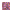 	 	Ecoworking, 27 rue Romarin 69001 Lyon  	9h-17h30 Pré-requis  Aucuns Les frais de déplacement et d’hébergement sont à la charge de la structure       L’association n’est pas assujettie à la TVA, les tarifs sont donc toutes taxes comprises. Annexe 1Quelques mots sur Ma famille comme unique Ma famille comme unique propose depuis près de 10 ans des actions à destination des parents et des professionnels visant à soutenir la parentalité et renforcer le lien parent-enfant. L’association anime ainsi des ateliers, des formations, des conférences, des actions de soutien à la parentalité auprès de structures accueillant des enfants, des ados, des parents... La philosophie d'accompagnement reliant ces différentes actions est basée sur l’écoute des besoins des parents et des structures. La convivialité, la confiance, la proximité, l'approche participative, la valorisation sont des leviers sur lesquels nous nous appuyons. La mixité des regards sur la famille, l’éducation et la parentalité est par ailleurs considérée comme une ressource dans la conception et l’animation des actions. La méthodologie favorise ainsi l’accueil et la prise en compte des différences au sein des groupes, et travaille particulièrement la notion d’écoute et de bienveillance comme règles de base dans l’animation.   A qui nous adressons-nous ? → Parents → Professionnels de la relation éducative, de l'enfance et petite enfance, de l'animation, du soin... → Institutions (Mairies, Maisons d’enfants…) → Instituts de formation  Nos modalités d’intervention  → Sessions d'ateliers avec les parents → Conférences → Formations et analyse de la pratique → Actions de soutien à la parentalité en lien avec des municipalités, centres sociaux… → Consultance, ateliers-créativité  Nos valeurs → Promouvoir une éthique de la relation basée sur l'écoute, le respect et la bienveillance → Soutenir et développer les compétences de chacun, parents et professionnels de l'enfance → Proposer des outils novateurs, accessibles, facilitant la relation et la communication avec l'enfant et l'adolescent → Accueillir la diversité (des situations, positionnements, valeurs, cultures...), et respecter le rythme de cheminement de chacun  Quelques chiffres → Naissance de l'association il y a 10 ans → 150 structures ont fait appel à l'association → 60 sessions d'ateliers auprès de 900 parents → 70 conférences auxquelles ont assisté 2700 participants → 150 jours de formation auxquels auprès de 1300 stagiaires → 40h de consultance en équipe → 90h d’analyse de la pratique → 100 adhérents 	 ANNEXE 2 Ils nous ont fait confiance…  Institutionnels  Mairies : Rillieux la Pape, Francheville, Villard de Lans, Vaulx-en-Velin, Beynost, Colombier Saugnieu, Genas, La Mulatière ; Communautés de communes : l’Isle Crémieu, Villemoirieu, Berg  Direction Académique des Services Sociaux de Lyon CCAS : Villeurbanne, Saint Priest Bailleurs sociaux de Lyon Programmes de réussite Educative : Décines, Saint Priest Bibliothèques : Lyon, la Duchère, Direction de la lecture publique à Bourg-en-Bresse    Education  Collèges/lycées : Chevreul, St Louis-St Bruno, Saint Denis à Lyon, Sainte Jeanne à Oullins, Saint Alyre à Clermont-Ferrand, Louis Leprince-Ringuet à Genas, Pablo Picasso à Bron, Notre-Dame à Civrieux d’Azergues, Lycée technique Fernand Forest à Saint Priest, Cité scolaire Elie Vignal à Lyon Ecoles : Antoine Charial, Michel Servet, Notre-Dame de Bellecombe, Rize, l’Oratoire, Les Trinitaires, Joseph Cornier à Lyon, Sainte Jeanne à Oullins, Al Kindi à Décines, Léon Jouhaux à Villeurbanne, Ecoles de Chaponost, Miribel, Saint Bonnet de Mûre, Craponne, Sathonay Camp Centre de Formation d’Apprentis et Maison Familiale et Rurale La Grive à Bourgoin-Jailleux FCPE, APPEL  Petite enfance  Crèches et multi-accueils : Chocolatine, Barbusse, Prévert, Lumière, Couffin-Couffine, Les Oursons, Vanille et Chocolat, Petits Pas, Capucine, Champvert, Petit Nemo, Montchatons … - Lyon ; Enfantillages, Chat Perché et Croqu’Nuage-Villeurbanne ; Saint Just à St Just ; Les Zébulons-Feyzin ; 123 Soleil-Seine et Marne ; Pôle Petite enfance-Montluel ; Les P’tits Loups-Cheylas ; Brins d’Etoiles-Ste Foy les Lyon ; Moulin des Bambins-Vénissieux ; Arc-en-Ciel-Vaulx-en-Velin ; les Petits Futés-Albigny ; Romane et Valentain ; Les P'Tits Princes de Crussol-Valence ; 1001 étoiles-Reyrieux ; La Boîte à Maliss’ à Malissard, Crèche CalincadouGenas ; L’arbre qui danse-St Pierre de Chandieu (dont réseaux Crèche Attitude, Croix-Rouge, SLEA, Fondation d’Auteuil, AGDS)  Relais d’assistantes maternelles (RAM) : St Didier au Mont d’Or, Amplepuis, La Marelle-St Pierre de Chandieu, Les P’tites Pommes de Pommiers-Pommiers, Le Petit train des AMAP-Lyon, la Petite Récré-Crémieux  Enfance, adolescence  Centres sociaux : Rillieux, Sauvegarde, Parilly, Charpennes Tonkin-Villeurbanne, Pierrette Augier et Champvert-Lyon, Duchère Plateau, de Givors, Riorges, Ecully, Feyzin, Amplepuis, Vivre ensemble en Haut Beaujolais, du Roussillonnais-Péage de Roussillon Maison de l’adolescence à Roanne MJC : Montchat, Vieux Lyon, Rancy, Amplepuis Amitiés Cité à Toulon  Associations  A Livre Ouvert, Horizon Parrainage, Une Souris Verte, Les PEEP69, Adapei, Secours Catholique, Maison de la parentalité, Salon Primevère, Association des parents gays et lesbiens, Les Colibris, Forum réfugiés-Cosi,– Lyon ; Association pour les enfants-St Laurent d’Agny ; Maison de la Vallée-Burzet ; Un Thé rieur-Villard les Dombes ; Bébé Impatient-Ste Sigolène ; Alter’info-Chazay d’Azergues, Centres d’Accueil pour Demandeurs d’Asile et CHRS : Espoir-Toulouse, Toit du Monde-Poitiers, Les 3 RivièresNantes, Coallia-Compiègne, Le Mans ; Association de parents Maternons ensemble-Vienne ; Cité Club-Villeurbanne, Sentier Apprendre   Santé  SMAEC, Fondation OVE, Groupe Rhône Alpes de Criminologie clinique, Aides et Alcool, ADES Rh - Lyon Hôpital Neurologique de Bron Ateliers Santé Ville : Oullins, Saint Priest  Institut de formation 3 Ecole des Avocats de Rhône Alpes ; Ecole Nationale de la Protection Judiciaire de la Jeunesse ; ARFATSEMA ANNEXE 3Charte de la qualité de la formation professionnelle Préambule et cadre règlementaire Cette démarche de qualité formation s’inscrit dans les objectifs définis dans la loi du 5 mars 2014 et précisés par le décret n° 2015-790 du 30 juin 2015. Dans le cadre d’une approche qualité en formation, Ma famille comme unique s’engage à respecter les six critères règlementaires ci-dessous permettant de démontrer la capacité de l’organisme de formation à dispenser une formation de qualité :  l’identification précise des objectifs de la formation et son adaptation au public formé  l’adaptation des dispositifs d’accueil, de suivi pédagogique et d’évaluation au public formé  l’adéquation des moyens pédagogiques, techniques et d’encadrement à l’offre de formation  la qualification professionnelle et la formation continue des personnels chargés des formations   les conditions d’information du public sur l’offre de formation, ses objectifs, ses modalités  la prise en compte des appréciations rendues par les stagiaires Ma famille comme unique s’engage d’autre part à respecter un critère de « conformité » :  respect des dispositions légales relatives à l’établissement de conventions de formation,  de bilans de fin de stage, d’attestations de présence  respect des obligations d’information à l’égard des stagiaires (horaires, objectifs, programme, lieu, règlement intérieur…)  référencement national dans le cadre du Data Dock  élaboration du bilan pédagogique et financier annuel Principes et valeurs Dans le cadre de son activité de centre de formation, Ma famille comme unique et ses formateurs s’engagent à :  promouvoir une éthique de la relation basée le respect, la bienveillance et l’écoute  soutenir et développer les compétences des acteurs éducatifs  proposer des outils novateurs, accessibles, facilitant la relation et la communication avec l’enfant et l’adolescent  accueillir la diversité des situations, positionnements, valeurs, cultures…, et respecter le rythme de cheminement de chacun Les valeurs suivantes, définies par l’association, guident ces principes :  communication 	 remise en question  créativité 	 professionnalisme 	 écoute 	 empathie 	 plaisir 	 bienveillance 	 tolérance 	 Conception et réalisation des actions de formation Acteur pédagogique, Ma famille comme unique :  s’assure de l’adéquation des prestations aux besoins de formation de la structure  construit des parcours individualisés ou personnalisés, adaptés aux besoins et compétences des publics formés  veille à l’adéquation des contenus pédagogiques avec les objectifs de la formation  évalue la satisfaction des stagiaires et mesure l’atteinte des objectifs fixés à l’issue de la formation  évalue la satisfaction de la structure commanditaire  veille à la confidentialité des informations recueillies en formation    s’assure de la mise à jour régulière des connaissances de ses formateurs et mesure la pertinence de ses méthodes pédagogiques et l’innovation des moyens pédagogiques mobilisés  Organisation matérielle Ma famille comme unique veille à disposer d’un environnement favorable au développement des compétences des bénéficiaires de sa prestation :  locaux adéquats et adaptés au nombre de stagiaires  équipements adaptés aux domaines des formations et au nombre de stagiaires  ressources documentaires accessibles − Identification des obstacles à la communication − Présentation du processus de la CNV selon Marshall Rosenberg  − Clarification puis expression de ce qui se passe en nous − Attention à ce qui se passe pour l’autre − Découverte de la différence entre observations / jugement – sentiments / évaluations - besoins / stratégies – demandes / exigences − Présentation des 4 manières de recevoir un message − Expression et accueil d’un remerciement ou un feed-back positif − Pratique de l’auto-empathie : explorer ce qui se passe chez soi − Ecoute empathique : se relier à ce qui se passe pour l’autre en termes de sentiments et besoins − Dialogue par la reconnaissance et l’expression des besoins mutuels − Formuler une demande pour inviter l’autre au dialogue − Expérimenter l’équilibre entre les 3 temps forts du dialogue : écoute de soi, écoute de l’autre, expression authentique − Apprendre à partir d’expériences satisfaisantes  Tarifs Je suis déjà adhérent/adhérente :Participation à 1 module                                                                                                                       Chèque d’acompte Frais pédagogiques                                                                                                     52 € 228 €Total TTC Participation à 2 modules 280 € Chèque d’acompteFrais pédagogiques 104 € 456 €Total TTC Participation à 3 modules 560 € Chèque d’acompte156 €           Frais pédagogiques  684 €Total TTC J’adhère en même temps :Participation à 1 module       Chèque d’acompte        Frais pédagogiques        Adhésion     Total TTC        Participation à 2 modules      Chèque d’acompte          Frais pédagogiques       Adhésion Total TTCParticipation à 3 modules       Chèque d’acompte                                                                                                                         Frais pédagogiques       AdhésionTotal TTCJe suis professionnel.le de l’associatif, ma formation est financée par ma structure :Participation à 1 module      Chèque d’acompte      Frais pédagogiques      Adhésion  Total TTCParticipation à 2 modules      Chèque d’acompte      Frais pédagogiques      Adhésion Total TTCParticipation à 3 modules      Chèque d’acompte      Frais pédagogiques      Adhésion Total TTC840 € 52 €      228€ 20€    300 €140 €456 €20 €580 €156 €684 €20 €860 €80 €320 €30 €430 €160 €640 €30 €830 €240 €960 €30 €1230 €